                                UKEPLAN UKE 12 FOR 4.TRINNMÅL OG OPPGAVER FOR UKE 12          Lenker til læringsressurser på nett:                   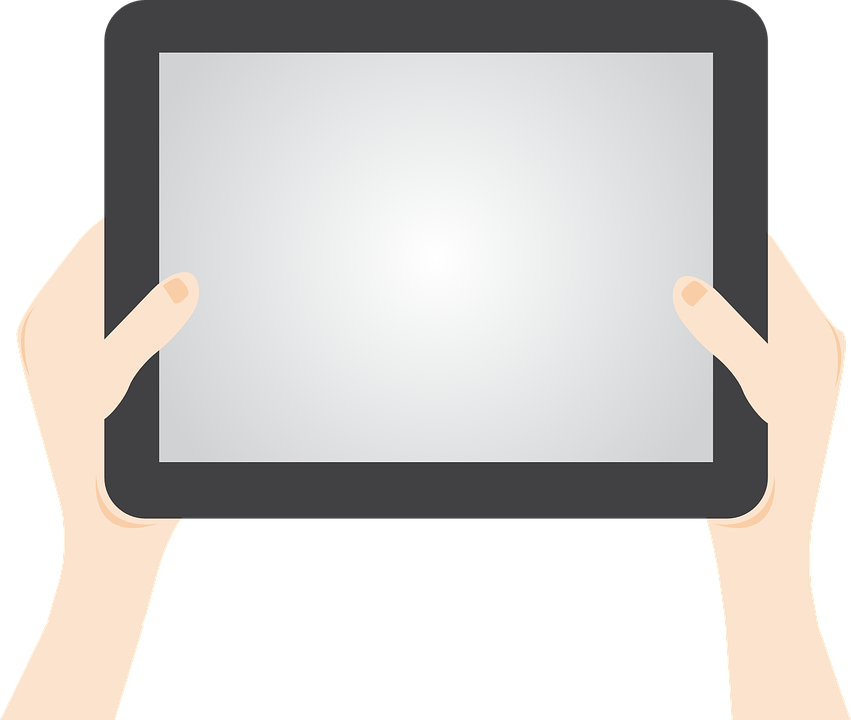 Salaby: www.salaby.no (gå på 3.-4.trinn, og logg inn med elevenes Feide-bruker). Mattematchen: www.10monkeys.com/no/ (logg inn med elevenes Feide-bruker. Åpen for bruk i tidsrommet 08.30-14.00). Lesemester: www.lesemester.no (velg “logg inn” og bruk elevenes Feide-bruker). Radius online: radius1-4.cappelendamm.no/ (matteboka på nettet. Trenger ikke innlogging). INFORMASJON TIL HJEMMETHei til elever og foresatte til 3.trinn For en periode er jeg, Linn, satt inn som vikar for Iren. Jeg begynte på tirsdag 10.mars og er her så lenge de har behov for meg.
Jeg kjenner til Levangsheia skole fra før, da jeg jobbet her fra august til desember i 2019.I uken som var har vi blitt bedre kjent med hverandre. For en utrolig hyggelig og blid gjeng. De har tatt meg godt imot og viser meg gjerne både hva de pleier å gjøre, hvor jeg finner ulike ting og lurer litt på om jeg har de samme reglene som Iren og Vigdis? 
Håper dere kan gi meg litt tid å komme inn i ukeplaner og bøker  Plan for uke 12: Ting blir litt annerledes i denne perioden. Her er en ukeplan med mål og oppgaver i norsk, matematikk, engelsk og fra neste uke naturfag/ samfunnsfag. Dette er ment som mål og oppgaver som skal gjøres i løpet av uka. Når oppgavene skal gjøres, avgjør dere hjemme, men skolen anbefaler at det gjøres i den ordinære skoletiden. Jeg er tilgjengelig på telefon alle ukedager om det trengs hjelp til oppgaver, spørsmål og mer. Om mengden på oppgaver oppleves som mye eller lite, ønsker jeg at dere tar kontakt så fort som mulig slik at vi sammen kan bli enige om hva som passer best for den enkelte. ☺ Jeg legger ved en oversikt over læringsressurser på nett. Disse kan dere selvfølgelig bruke så mye dere ønsker, selv om det ikke står som ukesoppgave! ☺ Skole- chromebookene må logges inn på deres internett hjemme. Det gjør dere på innstillinger. Fra neste uke prøver vi å få i gang et “klasserom” over nettet til noen tidspunkter. Si ifra om dere ikke får logga dere på nettet denne uka. Husk at det bare er å ta kontakt om dere lurer på noe ☺ Ønsker dere en fin uke! Håper dere holder dere friske! Hilsen Linn Charlotte’ TherkelsenTlf: 92 25 77 15Norsk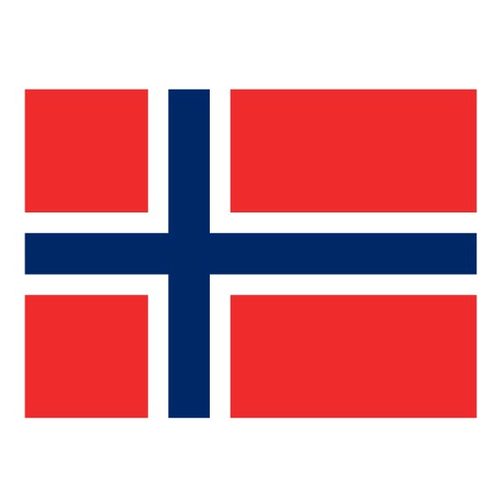 Mål:
- Jeg kan få med meg innholdet i tekstene og løse oppgaver som hører til under teksten.- Jeg har øvd på øveordene i de blå rutene ved siden av leseteksten.
- Jeg vet hva adjektiv og verb er.Oppgaver:Les side 14-18 i Tuba Luba. Svar på oppgavene nederst i boken sammen med en voksen. Fortell for en voksen hva teksten handler om.Matte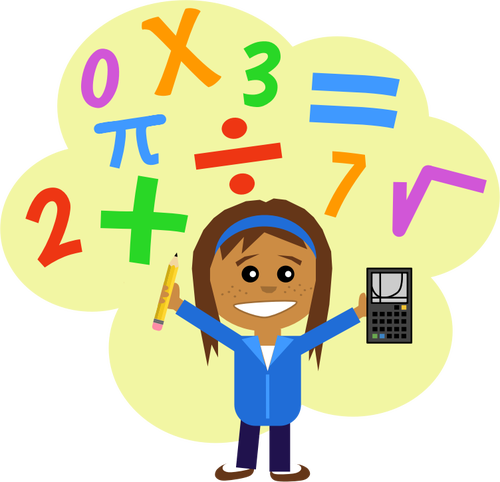 Mål: 
- Jeg har repetert på tiervenner og øver på gangetabellen. (Spør om en voksen vil øve sammen med deg.)-Jeg øver på klokken.Oppgaver:  Gjør en side i matteboken. Velg en side du vet du kan få til.
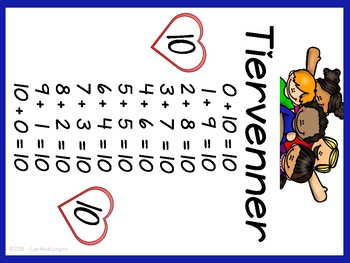 Gå inn på denne nettsiden, velg 4A og jobb med «Tall»radius1-4.cappelendamm.no/Engelsk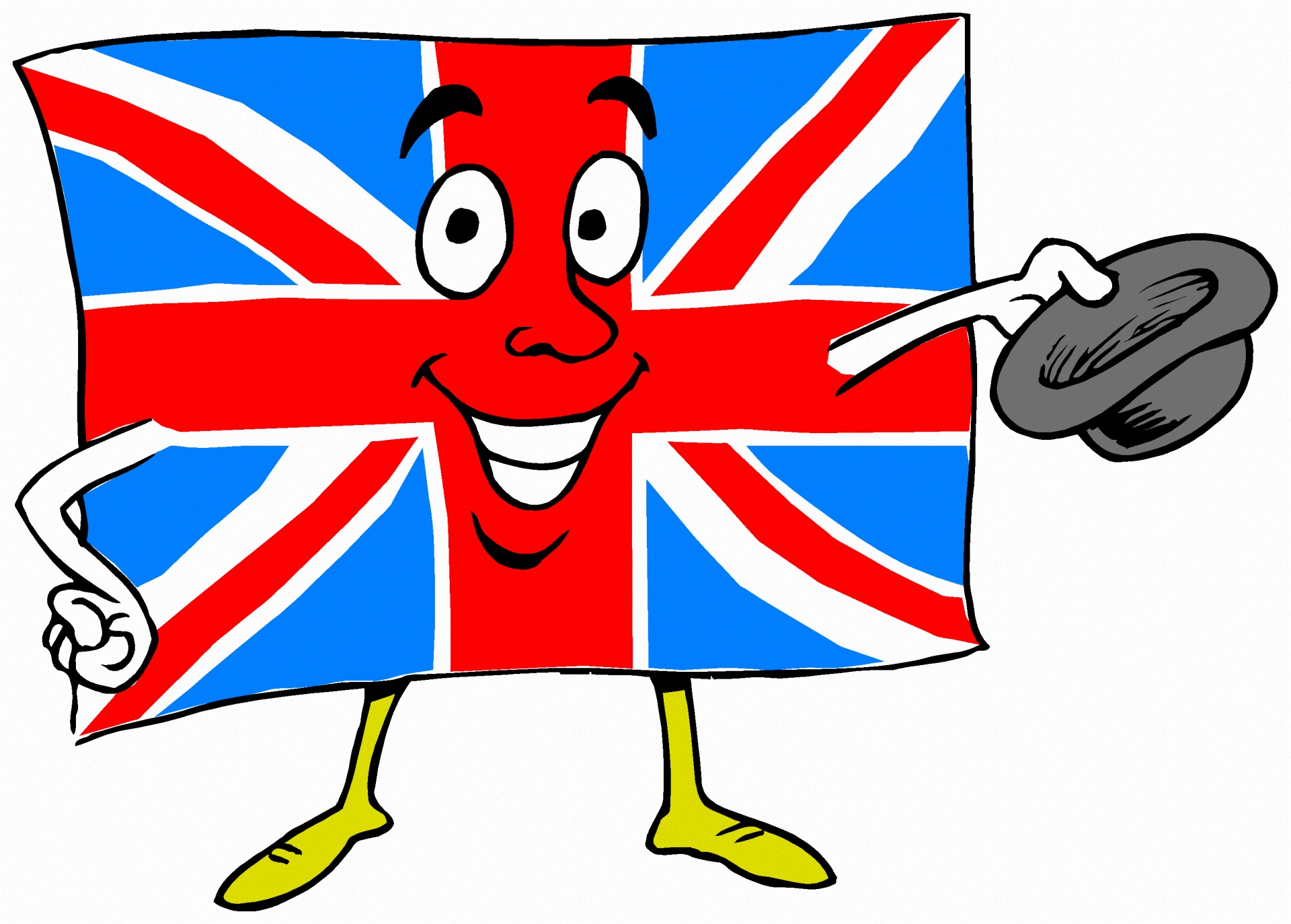 Mål: 
- Jeg vet hva adjektiv er og vet at de gradbøyes- Jeg kan gradbøye old, small og tall
Oppgave: Øv godt på engelsk leksa, les og oversett til norsk.Leselekse: Stairs textb. p. 90-91Ukas gloser:Have a nice day! – Ha en fin dag!must – måafter – etterfree – fritime to  -på tide å